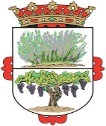 M.I. AYUNTAMIENTO DE FITEROSOLICITUD LICENCIA DE OBRASLas solicitudes de obras que no estén cumplimentadas en todos sus términos, no serán tramitadas. Se rellenarán con letra clara y legible.D./Dª ……………………………………………………………………………………………………………………..……………Provisto de D.N.I./N.I.E./C.I.F. ……………………………………….. y con domicilio en (municipio, calle y número ……………………………………………………………………………………………………….                                          Teléfono ……………………………. actuando en nombre propio y/o en representación de D./Dª…………………………………………………………………..…………………….…………………………………………con D.N.I./N.I.E./C.I.F. …………………………. y con domicilio en………………………………………………… ……………………………………………………………………………  Teléfono ……………………………………………….EXPONE:Que en (municipio, calle y número) …………………………………………………………………………………………..……Polígono nº …………. Parcela nº ………………………, desea realizar las siguientes obras:Las obras a realizar se describirán de manera pormenorizada, de manera que se pueda saber el alcance exacto de las mismas:……………………………………………………………………………………………………………………………………………………………………………………………………………………………………………………………………………………………………………………………………………………………………………………………………………………………………………………………………………………………………………………………………………………………………………………………………………………………………………………………………………………………………………………………………………………………………………………………………………………………………………………………………………………………………………………………………………………………………………………………………………………………………………………………………………………………………………………………………………………………………………………………………………………………………………………………………………………………………………………………………………………………………………………………………………………………………………………………………………………………………………………………………………………………………………………………………………Estas obras van a ser realizadas por el contratista (nombre, dirección y teléfono):…………………………………………………………………………………………………………………………………………………………………………………………………………………………………………………………………………………………………………………………………………………………………………………………………………………………………………………………El presupuesto inicial de las presentes obras asciende a la cantidad de (en número y letra):El desglose del presupuesto se realizará en la cara posterior de esta hoja…………………………………………………………………………………………………………………………………………………………………………………………………………………………………………………………………………………………………………………………………………………………………………………………………………………………………………………………      Se acompaña croquis de las obras.El solicitante se compromete a manifestar el momento del comienzo y el final de las obras.En virtud de ello, el que suscribe,SOLICITA:	Que le sea concedida la autorización pertinente para la realización de estas obras, autorizando al Ayuntamiento al cobro de las cantidades que se deriven de esta licencia de obra, en la cuenta en la cual están domiciliados todos los impuestos y tasas municipales.En Fitero, a ………… de …………………………………. de 20……FirmadoM.I. AYUNTAMIENTO DE FITERO, PASEO DE SAN RAIMUNDO Nº 11. FITERO. C.P. 31593. NAVARRAInformación Básica de Protección de DatosResponsable del tratamiento: Ayuntamiento  de Fitero.Finalidades: La finalidad del tratamiento de los datos es posibilitar la gestión y control de la concesión de la licencia  y otras autorizaciones y concesiones administrativas así como el  cobro de las tasas o impuestos correspondientes conforme a la legislación vigente.Derechos: Acceder, rectificar y suprimir los datos, así como otros derechos, como se explica en la información adicional.Información adicional: La información adicional y detallada sobre sobre los tratamientos de datos y Delegado de Protección de Datos está disponible en la política de privacidad de la Web municipal www.fitero.esEl objeto del presente desglose es el conocer el alcance de las obras a realizar. En este desglose constará la cuantificación de las unidades de obra a realizar.Proyecto nºLicencia de Obra nºNº LICENCIA DE OBRANOMBRE Y APELLIDOSDesglose de la obra objeto de la solicitudDesglose de la obra objeto de la solicitudDesglose de la obra objeto de la solicitudDesglose de la obra objeto de la solicitudConceptoMediciónPrecio Unitario (Si se conoce)ImporteTotalCOBRO I.C.I.O.IMPUESTO4,072%EUROSDIFERENCIASLIQUIDACIÓN PROVISIONALLIQUIDACIÓN DEFINITIVADIFERENCIASCOBRO LICENCIA OBRASIMPUESTO0,85%EUROSDIFERENCIASL. OBRA MÍNIMO50LIQUIDACIÓN PROVISIONALLIQUIDACIÓN DEFINITIVADIFERENCIASLIQUIDACIÓN OCUPACIÓN DE LA VÍA PÚBLICALIQUIDACIÓN OCUPACIÓN DE LA VÍA PÚBLICALIQUIDACIÓN OCUPACIÓN DE LA VÍA PÚBLICALIQUIDACIÓN OCUPACIÓN DE LA VÍA PÚBLICADIFERENCIASMATERIALESDÍAS MÍNIMO€ (EUROS)HASTA 30 DÍASX 5 € / DÍAA PARTIR DE 30 DÍASX 5 € / DÍATOTAL CALLEX 35 € / DÍAVUELO GRÚASDÍASX250,00€/MES€ (EUROS)ANOTACIONES